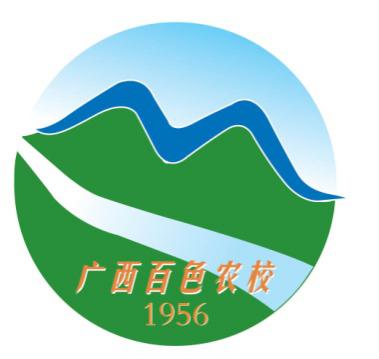 电子商务专业人才培养方案（2018年）广西百色农业学校监制电子商务专业人才培养方案电子商务专业人才培养方案一、专业名称及代码专业名称：电子商务专业专业代码：121100二、入学要求应历届初中毕业生或具有同等学历者三、学习年限全日制三年四、培养目标本专业培养德、智、体、美全面发展，具有与岗位相适应文化水平、良好的职业道德和行为规范；能熟练使用计算机技术、网络技术等现代信息技术从事B2B、B2C、C2B、O2O及C2C等电子商务活动；掌握商务管理、网络技术、电子交易、网络营销、网站推广、网站建设与管理等专业能力；具有电子商务岗位从业资格及一定创业精神，能从事网站营销推广、网站运营、电商客户服务、电商产品推广及网络信息策划编辑等一线岗位工作的高素质劳动者和技能型人才。五、人才培养规格（一）职业素养1.具有正确的人生观和爱国主义思想；2.具有良好的道德修养；3.文明礼貌、遵纪守法、克己奉公；4.有高度的责任感，有严谨、认真、细致和吃苦耐劳的工作作风；5.具有团队精神和合作意识；6.具有敏锐的观察力，富有创新精神；7.具备吸收学习新知识、新技术的能力；8.遵守行业规程，保守国家秘密和商业秘密；9.具有良好的口头表达能力和人际沟通能力；10.具有查找资料，获取信息的能力；11.具有计划和决策的能力；12.具有良好的自我控制、时间管理能力。（二）专业知识技能1.掌握电子商务专业的基础理论和基础知识；2.掌握电子商务平台的规划、实施和维护的基本方法和技能；3.能利用先进的信息技术进行现代商务管理；4.掌握现代网络经济理论和现代信息管理技术的基本知识和基本技能，具有能利用电子商务平台直接从事现代商务活动的初步能力；5.能够利用网络营销技术对企业的B2C网站进行管理与推广工作；6.掌握电子商务的法律法规和本专业的前沿科学技术发展动态；7.掌握文献检索、资料查询和数据挖掘的基本方法，具有初步的科学研究和实际工作能力；8.较好的语言和文字表达能力，较强的自学能力和创新意识；9.专业（技能）方向----网络营销方向（1）具有网络消费行为分析的能力；（2）具有网络市场调研、市场细分的能力；（3）具有网络商务信息搜集与处理的能力；（4）具有网络文案写作的能力；（5）具有网络活动策划的能力；（6）具有使用网络推广工具进行网络推广的能力；（7）具有搜索引擎优化与精细化营销的能力；（8）具有整合营销的能力。10.专业（技能）方向----电子商务技术方向（1）具有建立与维护电子商务网站的能力；（2）具有网上广告设计及美工的能力；（3）具有网页制作能力；（4）具有网络编辑能力。（三）资格证书电子商务员、网络信息编辑员。六、职业范围培养具有良好的职业道德和职业素质，掌握必要的文化基础知识和专业技能，既熟悉现代商务运作、又熟悉掌握计算机信息技术，具备较强的网店美工设计、网络编辑、网站推广、网络营销策划、网店运营等技能，能自主创业或从事电子商务相关岗位的中等应用型技能人才。1．网站运营与网站推广。如企业网络营销、市场推广、广告与增值产品的经营与销售等；2．网站策划、编辑、建设与维护。如企事业单位电子商务网站以及政府电子政务网站的管理；3．外贸电子商务。如负责维护并回复阿里巴巴、环球资源、买卖网、慧聪网、中国化工网、中国纺织网等 B2B电子商务平台的外贸客户询盘，参加广交会等专业性展会；4．金融、证券、保险、旅游以及其他服务行业的电子商务活动。如网上客户服务、网上咨询、信息检索等。如下表：七、职业能力分析（一）基础能力分析（二）岗位能力分析（三）专业知识、能力、素质结构与支撑课程八、主要接续专业高职：电子商务本科：电子商务九、课程结构课程结构如下表：十、专业核心课程分析（一）电子商务网站建设本课程内容包括：网店前期策划、网店美工设计、网店推广、网店客服管理、仓储与物流、网店数据分析、网店会员管理等，主要面向的岗位是电子商务专业的网店运营专员。培养学生掌握网络开店的必备理论知识和基本流程：培养学生获得与网店经营相关的学习能力、操作能力、营销能力，强化学生的实践，増强学生的创业意识、交流沟通能力：让学生在能做到完成课程的同时便初步成为了一名拥有自己网上店铺的网商。本课程主要面向的岗位是电子商务专业的网店运营专员。培养学生掌握网络开店的必备理论知识和基本流程：培养学生获得与网店经营相关的学习能力、操作能力、营销能力，强化学生的实践，増强学生的创业意识、交流沟通能力：让学生在能做到完成课程的同时初步成为了一名拥有自己网上店铺的网商。 （二）网络营销网络营销概论、定义、特点和发展；网络营销宏观和微观环境分析；在线消费者行为；顾客管理；网上调查；网络市场细分和目标市场；建立营销导向的网站；外向营销；网上产品与定价策略；在线渠道的职能、渠道长度、渠道伙伴的关系及在线零售；网上沟通；网上关系营销策略；网络营销计划，包括制定计划、环境分析、识别对象、设定目标、制定营销策略、行动方案、制定预算和评估计划等。基本要求：通过本课程的学习，使同学们对网络营销的基本理论和基本概念有一定的了解，对在网络虚拟市场开展营销活动的原理和特点、环境与方法、工具和手段、目标与实施控制等相关内容有全面的领会和感性认识，并且在企业的网络营销实务中，并掌握开展网络营销的操作思路和相应的运作技巧，具备一定的实际应用能力。使学生掌握网络营销策略和营销方案的制定。（三）商品拍摄与图像处理本课程主要内容有：服装、鞋子、陶瓷器具、食品、化妆品、数码设备、饰品等物品拍摄及图像处理，培养学生商品拍摄和图像后期处理的能力，帮助学生提高审美能力和对艺术规律的把握，为拍摄出合格的商品图片奠定良好的基础。（四）网店美工本课程按照网店美工岗位从业人员的典型工作任务，总结细化再现出5个学习项目，从简单修图到商品主辅图制作，进阶到广告制作和店铺装修及商品描述，最后进行数据分析和网店装修诊断，通过实际案例讲解，充分体现了“做中学”的思想，在保证基本知识能力的基础上，重点培养学生分析问题、解决问题的能力,让学生毕业后能尽快进入美工岗位，顺利投入岗位工作。要求：除了会使用Photoshop、Coreldraw等图片处理工具之外，还需要对消费者购物心理有一定了解，能用精美的图文表达产品的卖点；对网页布局有丰富经验，对色彩敏感，能处理各种视觉冲突，有良好的审美观；能够根据公司产品的上架情况和促销信息制作促销广告；能够通过网站后台数据，挖掘消费者的浏览习惯和点击需求。（五）客户服务与管理本课程是中等职业学校电子商务专业的一门专业方向课程，适用于中等职业学校电子商务专业，对学生的服务理念、客户服务执行技能的训练与养成起着关键作用，是满足学生从业需要的关键课程这是一门实践性很强的课程。通过对该课程的学习，不仅能够培养学生的服务理念，还可以帮助学生在实践活动中运用客户服务理论与技巧，去寻找问题、分析问题和解决间题，使学生真正了解企业客户服务的重要性，掌握客户服务类相关岗位所需要的基本专业知识和技能。（六）物流与供应链管理《物流与供应链管理》是中等职业学校现代物流专业学生必修的一门专业课。通过本课程的讲授和学习，使学生了解和掌握物流与供应链管理的基础理论知识，树立供应链管理这种战略意识，具有从事供应链相关的采购管理、库存管理、供应商及客户服务管理的能力。本课程主要帮助学生掌握供应链中的基本原理和若干操作技巧，既注重系统阐述理论，也注重介绍可操作的实践方法。内容包括供应链管理的基础理论、供应链管理的决策体系构架、供应链运作管理（供应链运行管理，供应链成本管理，供应链环境下的合作关系、生产、采购及库存、物流、绩效管理等）、供应链信息技术应用、全球化供应链管理五大模块，并力争将供应链管理的思想和方法拓展到现代组织管理的一般应用领域。（七）电子商务案例分析本课程的任务是通过学习电子商务模式、电子商务技术、电子商务网站建设与维护、网络营销、电子商务支付、电子商务物流、电子商务安全、电子商务法律、电子商务创业的企业应用案例，使学生能够掌握案例分析的方法和视角，加深对电子商务模式和电子商务应用的理解，为学生将来进行电子商务项目优化、问题分析以及策划电子商务方案和项目积累知识与方法。通过本门课程的学习，使得学生能够对电子商务产生更为实际的感性认识，并培养学生综合运用相关知识发现问题、分析问题、解决问题的能力，且能灵活运用到实际工作中去，为将来从事网络推广、网络采购、网络客服、网络广告、网站维护与管理、网店美工、网店库管、网店店长、商品分拣、配送等工作打下坚实的基础。十一、教学时间安排（一）教学活动时间分配表（单位：周）（二）课程设置与教学时间分配表十二、教学实施（一）教学要求1.公共基础课公共基础课的教学要符合教育部有关教育教学的基本要求，按照培养学生基本科学文化素养、服务学生专业学习和终身发展的功能来定位，重在教学方法、教学组织形式的改革，教学手段、教学模式的创新，调动学生学习的积极性，为学生综合素质的提高、职业能力的形成和可持续发展奠定基础。2.专业技能课专业技能课按照电子商务专业岗位（群）要求，强化理论实践一体化，突出“做中学、学中做”的职业教育教学特色，提倡项目教学、案例教学、任务教学、角色扮演、情境教学等方法，利用校内外实训基地，将学生自主学习、合作学习和教师引导教学等教学组织形式有机结合。（二）教学管理教学管理要努力加强专业教学的科学化、规范化、制度化管理。在教学计划、教学过程、教学评价等方面，积极探索既符合教育普遍规律又符合电子商务专业教学规律的管理机制。根据电子商务行业的特点，采用不同的形式的课堂组织形式，提高课堂教学的针对性和有效性；改进专业教学评价方法，增强教学评价的客观性、建立教学督导制度，促进教学质量的全面提高。十三、教学评价所有课程均需进行考核，毕业实习结束学生必须写出实习总结和实习报告或毕业设计作品一份且附有实习单位的鉴定材料。（一）毕业考核1.文化基础课、专业课补考：毕业前必须将过去考试不及格的科目进行补考。补考及格者作为具备拿毕业证的资格之一。2.专业主要技能：在施工现场或校内实训工位上，按国家相关职业资格或技术等级标准要求，进行考核。毕业前必须上交一份技能实训作品。（二）考核原则1.坚持“以人为本”的理念，评价体现理论与实践相结合，由重考试结果向重学习过程转移，体现职业教育特色。2.评价的内容主要体现德、勤、能、绩四个方面，其中：“德”主要是指敬业精神、责任感和行为规范等；“勤”主要是指学习态度，是主动型还是被动型等；“能”主要是指学习与工作能力，完成学习任务等任务的效率，完成任务的质量等；“绩”主要是指学习成果，在规定的时间内完成学习达到目标的情况，能否体现创新性等。十四、实训实习环境（一）校内专业实训基地教学条件校内实训基地建设突出实践能力培养，是现代职业教育向纵深方向发展的现实要求，为强化学生实践能力与操作技能的培养与训练，积极探索与实践校企合作、工学结合、产学结合的人才培养模式，结合专业实训基地发展规划和目标要求，按照“科学规划、统筹安排、突出重点、合作共建、资源共享、分步实施”的基本原则，创建以专业教师为指导，以学生为主体等校内实训基地建设，促进学校教育教学改革及质量全面提升，培养更多高素质专业技术技能型人才。将创业与实践教学有机地结合，运用各种途径积极和企业合作，为学生提供现实的创业环境和提供半工半读机会。以创业园区为载体，将教学、研究、实训融为一体。学生通过实践项目，学习相关专业课程知识。同时，教师与学生的教学互动被特别强化。此外，通过强化技能训练，为技能大赛积累实践经验。（二）校外实训基地教学条件实训和顶岗实习是我校中职教育的一个重要组成部分，其效果的优劣直接关系到人才培养目标的成败，为了能够培养符合区域电子商务行业需要的高素质应用型技术人才，必须建立稳定的校外实训基地，才能保证时间教学的顺利进行，使得学生在真实的环境下和真实的岗位上进行学习和实践，提高学生的职业素养和职业能力。十五、专业师资（一）校内专业教学团队师资结构根据教育部颁布的《中等职业学校教师专业标准》和《中等职业学校设置标准》的有关规定，进行教师队伍建设，合理配置教师资源。专业教师学历职称结构应合理，至少应配备专业带头人1人，具有相关专业中级以上专业技术职务的专任教师2人，建立“双师型”专业教师团队，其中“双师型”教师应不低于30％；并聘请行业企业的业务骨干和专家担任兼职教师。（二）专业教师要求本专业教师应能实施培养要求中规定的各典型工作任务，并将其转化成课程，组织教学和实施相应的考核评价，实现技能人才培养目标。专任专业教师应为电子商务专业及相关专业本科及以上学历，具有良好的师德和终身学习能力。能够开展理实一体化教学，具有信息化教学能力和服务经济建设能力，教师业务能力要适应行业企业发展需求，了解企业发展现状，参加企业实践和技术服务。专业带头人应有较高的业务能力，具有高级职称和较高的职业资格，在专业改革发展中起引领作用。十六、专业人才培养实施的保障（一）健全教学运行管理机制学校以教学为中心，以学生为主体，不断健全教学运行管理机制，重视教学评价。学校专门成立由主管教学的校领导、专业带头人、专业教研组组长组成教学督导小组来负责日常教学监督检查，每学期开学初检查每位教师的教学基本文件，包括：教案、授课计划等；督导小组采取不通知的方式进教室听课，检查教师的授课情况，为教师提供教学改进意见；建设系列制度，如学期教学质量考评制度、听课管理制度、教学文件检查制度等，强化教学过程的监控，确保教学质量的提高。通过开展期中教学检查的形式，学生对任课教师的授课情况进行评分，组织召开以专业年级为单位的学生座谈会，了解学生对教师授课的评价以及学生对学期课程开设的意见和建议。（二）做好实训基地建设与管理做好校内外实训基地建设与管理，确保校企联系渠道畅通，建立健全的管理制度和提供实践氛围，加强校内外专业实习和顶岗实习管理，加强企业参与教学及教学改革的力度，主动为企业开展职工培训和技术服务，密切校企合作关系，通过工学结合、校企合作、顶岗实习等方式，落实工学交替才培养模式，实现能力培养与素质教育相结合、虚拟实训与生产性实训相结合、顶岗实习与就业岗位相结合。（三）完善顶岗实训管理加强顶岗实习的日常管理和考核，将顶岗实习实行课程化管理，采用专业和企业老师共同指导,做到实习有计划、过程有指导、结果有考核。（四）注重对学生的全面评价加强顶岗实习的日常管理和考核，将顶岗实习实行课程化管理，采用专业和企业老师共同指导,做到实习有计划、过程有指导、结果有考核。电子商务专业课程体系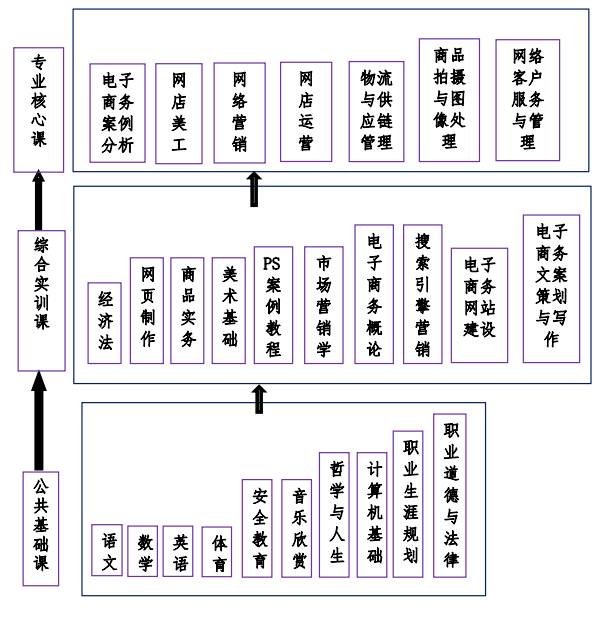 职业能力就业方向主要业务工作电子商务基本应用能力办公室文员、政府机关、企事业单位各类网络技术服务及管理。办公自动化、Office软件使用、 网络营销网站有关的各类技术服务及管理，客户服务。网站建设与维护政府机关、企事业单位的网站管理维护人员。网站的规划、设计、运行及维 护。网络营销能力电子商务企业的市场调查人 员、政府网络市场监管人员、网络资讯分析咨询人员。网络营销的信息资源搜集，提供网络市场信息咨询、技术信 息咨询、决策信息咨询,市场调查、客户服务。网页设计能力政府机关、企事业单位的小 型网站的开发，软件公司的网页设计人员。运用WEB程序设计语言等工具开发中小型网站的网页、动态网页系统、编程、录入等基础性技术工作。财务管理、国 际贸易能力企事业单位的财务管理人员和进出口贸易人员。办公自动化、财务管理、进出口贸易工作。工作项目项目技能项目知识相关课程工种及证书互联网的使用计算机的基本使用方法操作计算机上网计算机基础计算机等级证书互联网的使用在互联网上采集资料网络数据的采集处理计算机网络基础计算机等级证书网页制作网页图形图像处理Photoshop使用方法图像处理网页制作网页内容设计内容设计的原则和方法网页设计与制作工作项目项目技能项目知识项目课程工种及证书电子商务网站建设页面设计制作网站的页面网页设计与制作电子商务网站建设网页美工网页色彩和图片处 理图像处理电子商务网站建设注册域名国际国内域名的申请电子商务网站建设电子商务网站建设购买网络空间网站空间选择与申请电子商务网站建设网络营销赢利能力分析评估经济活动的经济价值网络营销营销员网络营销营销策划策划网络营销活动网络营销营销员网络营销价格策略的选择选择特色商品的定价方法网络营销网络营销国际营销掌握电子商务英语的能力英语物流配送物流方案选择选择最佳的物流运送路线和方式物流与供应链物流员物流配送物流配送技巧选择配送技巧物流与供应链物流员物流配送物流电子化互联网开展物流活动物流与供应链物流员物流配送独立网店运作互联网开展物流活动物流与供应链物流员物流配送加盟网店运作互联网开展物流活动物流与供应链物流员结构类别构成要素设置课程素质结构1.思想品德素质：坚持四项基本原则，拥护党和国家的路线方针政策；树立正确的世界观、价值观和人生观。遵纪守法，爱岗敬业，具有良好的职业道德和团队精神。职业道德与法律、语文、数学、英语、哲学与人生、音乐素质结构2.职业素质：具有较敏锐的观察能力和分析解决问题的能力； 具有较强的判断和决策能力；有较强的人际关系协调能力和灵活的应变能力。职业生涯规划、安全教育素质结构3.身心素质：具有健康的体魄，较强的心理调节能力和良好的心理品质，具有与人合作的团队精神和积极向上的创新精神。体育与健康、安全教育知识结构1.掌握计算机操作、管理信息系统的基本知识。计算机应用基础知识结构2.具有高等技术应用型人才必备的外语和文化及其他科技文化知识。英语知识结构3.掌握一般网站的基本应用方法，包括各种常用网页制作工具的使用方法。电子商务网站建设能力结构1.具有利用电子商务平台直接从事现代商务活动的初步能力。电子商务概论、电子商务员实训、电子商务法律基础能力结构2.具有网站规划、设计、制作与维护能力。网页制作、电子商务网站建设、商务网站建设实训能力结构3.具有网上营销及其它电子商务活动的组织和管理等能力。网络营销、物流与供应链管理能力结构4.阅读本专业的英语文献资料的能力。英语能力结构5.自我学习、知识技能的更新、适应岗位实习变化的能力。实习能力结构6.职业素质：质量意识、工程意识、团队实习 精神、合作精神。实习类别类别课程名称文化课文化课安全教育、哲学与人生、职业道德与法律、职业生涯规划文化课文化课数学、语文、英语、体育与健康、计算机应用基础、音乐、美术基础专业课专业基础课电子商务概论、电子商务文案策划与写作、市场营销、商品实务、搜索引擎营销、网页制作、PS案例教程、经济法、网店运营专业课核心课程商品拍摄与图像处理、网店美工、网络营销、电子商务网站建设、物流与供应链管理、电子商务案例分析网络客户服务与管理专业课综合实践电子商务员综合实训、电子商务实验室实训、商务网站建设实训学期一二三四五六小计入学教育11课堂教学1718181871复习考试11114教学实习1919顶岗实习1919机动1111116合计202020202020120课程分类课程分类课程名称课程性质学时学时学时各学期周数、学时分配各学期周数、学时分配各学期周数、学时分配各学期周数、学时分配各学期周数、学时分配各学期周数、学时分配课程分类课程分类课程名称课程性质总学时理论学时实践学时123456课程分类课程分类课程名称课程性质总学时理论学时实践学时18周18周20周18周18周20周文化基础课文化基础课数学必修727222文化基础课文化基础课音乐欣赏必修3618182文化基础课文化基础课职业道德与法律必修36362文化基础课文化基础课哲学与人生必修36362文化基础课文化基础课职业生涯规划必修36362文化基础课文化基础课安全教育必修36362文化基础课文化基础课语文必修727222文化基础课文化基础课英语必修727222文化基础课文化基础课计算机应用基础必修7230424文化基础课文化基础课体育必修14481362222文化基础课文化基础课小计61241619616100440专业课专业核心课程网店美工必修1443610844专业课专业核心课程网络营销必修1443610844专业课专业核心课程网店运营必修1443610844专业课专业核心课程商品拍摄与图像处理必修7230424专业课专业核心课程电子商务案例分析必修10838706专业课专业核心课程网络客户服务与管理必修7218544专业课专业核心课程物流与供应链管理必修7236364专业课综合实训课程电子商务概论必修72724专业课综合实训课程网页制作必修7236364专业课综合实训课程经济法必修72724专业课综合实训课程电子商务文案策划与写作必修7228444专业课综合实训课程电子商务网站建设必修7228444专业课综合实训课程PS案例教程必修7234384专业课综合实训课程市场营销学必修7236364专业课综合实训课程商品实务必修3618182专业课综合实训课程搜索引擎营销必修7230424专业课综合实训课程美术基础必修3618182专业课综合实训课程小计14046028021218024240（跟岗）顶岗实习（跟岗）顶岗实习（跟岗）顶岗实习必修120020周20周军训必修军训必修军训必修必修1周合计合计合计3216101899829286002828600序号类别任职条件专业要求1专业带头人1.具备中职教育认知能力、专业发展方向把握能力、课程开发能力、教研教改能力、应用技术研发能力、组织协调能力；2.能够指导骨干教师完成专业建设方面的工作；3.具备最新的建设思路，主持专业建设各方面工作；4.牵引专业核心课程开发和建设；5.具有高级职称；6.成为行业领军人和专业建设的龙头，能够协调行业企业发展与专业建设关系，促进校企合作顺利进行。1.具备有专业建设新理念、掌握新技术、新工艺的能力；2.在提高教学教研水平、培养骨干教师、课程开发、人才培养与专业建设等方面的具有带头能力；3.能够指导专业的建设，促进人才培养质量的不断提高。2骨干教师1.具备较强的教科研能力，获得讲师以上教师职称，达到“双师”素质；2.具备加强专业建设和社会服务能力，促进校企合作；3.具备加强企业挂职锻炼，提高工程实践经验和生产组织与管理能力；4.具有核心课程开发与建设能力；
5.具有先进的中职教育理念、教学模式与教学方法改革的能力。1.具有电子商务专业理论和实操经验，能承担专业核心课程教学；2.具有扎实的专业基础和实践能力；3.具有较强的教改能力；4.具有指导学生参加职业技能大赛的能力。3双师型教师1.考取中级以上职业技能证书；2.参与专业建设和社会服务，促进校企合作；3.参与企业挂职锻炼，提高工程实践经验和生产组织与管理能力。1.具有电子商务专业理论和实操经验，能承担专业核心课程教学；2.积极参与课程建设，能配合骨干教师进行教改或课程开发。4兼职教师1.具有良好的职业素质、责任心强；2.是企业的技术骨干、有中级以上专业职称、工作经验丰富、专业技能熟练；3.沟通表达能力强、具备教师基本素质要求。1.具有电子商务专业理论和实操经验，能承担专业课程及校内外实训教学；2.熟悉行业规则和操作规范；3.能够参与校内外实训基地建设。